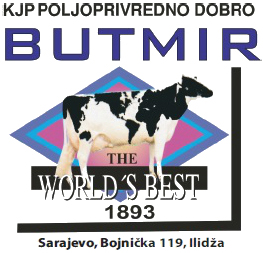 ISPITNA PITANJA ZA  PISMENI- ŠEF RAČUNOVODSTVAŠta podrazumjeva knjigovodstvo?Računovodstvo je sistem čije funkcionisanje  osigurava?Na kojim računovodstvenim principima  se zasniva  sistem  računovodstva?Ko nosi odgovornost  računovodstvene i knjigovodstvene poslove?Kada se zaključuje dnevnik blagajne?Šta čini finansijske izvještaje?Ko su odgovorna lica za istinito  i fer prikazivanje finansijskog  položaja i uspjšnosti  poslovanja pravnog lica?Kada se FIA-i predaju finasijski  izvještaji  i posebni  izvještaji  sačinjeni prema  zahtjevu  Federalnog  zavoda za statistiku, uz Obavještenje o razvrstavanju?Kada se zaključuju poslovne knjige?Kada se otvaraju poslovne knjige?Ko jamči potpisom  na knjigovodstvenoj  ispravi  i da je  ona  vjerodostojna i ispravna?Glavna knjiga je?Šta obuhvaća glavna knjiga  vanbilansnih evidencija?Ko su organi upravljanja u javnom preduzeću?Ko potpisuje kontni  okvir i sadržaj  računa  u kontnom  okviru za  dva pravna lica?Procjenu  vrijednosti imovine  i kapitala  pravnih lica vrše?Sredstva  ostvarena  naplatom  ličnog učešća (participacije) osiguranih lica kod korištenja  zdravstvene  zaštite  su prihod?Certificirani računovođa je?Unos podataka u poslovne knjige unosi se tako da omogući?Pravno lice je dužno organizovati računovodstvene  i knjigovodstvene  poslove  na način?Šta je knjigovodstvena  isprava?Koja knjigovodstvenea isprava se smatra  vjerodostojnom?Kada lica koja  sastavljaju  i vrše prijem  knjigovodstvenih isprava  dužna su da potpisanu  ispravu i  drugu dokumentaciju  u vezi sa  nastalom poslovnom promjenom  dostave knjigovodstvu?Od čega kontrola formalne  ispravnosti i knjigovodstvene isprave polazi?Poslovne knjige su?Pomoćne knjige su?Literatura za pismeni:Zakon o javnim preduzećima FBiH („Službene novine FBiH“ broj: 8/05);Zakon o računovodstvu i reviziji FBiH („Službene novine Federacije BiH“ broj:15/21);Zakon o finansijskom upravljanju i kontroli  u javnom sektoru  u Federaciji BiH („Službene novine Federacije BiH broj:38/16);Uredba o uslovima i načinu plaćanja  gotovim  novcem („Službene  novine Federacije BiH“ broj:72/15);Zakon o privrednim društvima FBiH („Službene novine FBiH“ br.81/15)Zakon o plaćama i naknadama u organima vlasti u Kantonu Sarajevu („Službene novine KS“ br.5/19) Banke: UniCredit Bank dd: 3389002208884980              Union Banka dd: 1020180000021839KANTONALNO JAVNO PREDUZEĆE„Poljoprivredno dobro Butmir“ d.o.o. Sarajevo-IlidžaPor.br:0135005200; PDV br:200087410009; ID br:4200087410009;Općinski sud u Sarajevu, Rješenje o upisu br:UF/I-993/05;Sjedište, ul.Bojnička 119.,Ilidža;  tel:033/621-286; fax:033/621-160; www.pdbutmir.com;